Česká liga starších žáků U15 – skupina A22. kolo – sobota 28. března 2015hřiště Příbram – UMT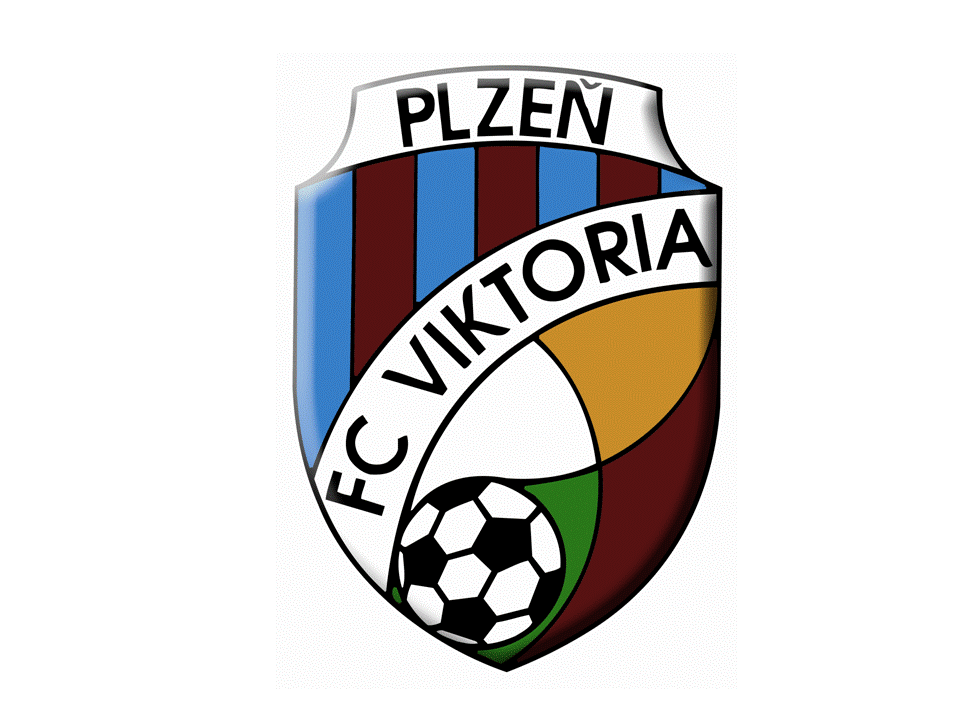 1. FK PŘÍBRAM – FC VIKTORIA PLZEŇ 1 : 1 (1:1) PK 4:5Góly20. min		1:0	28. min		1:1	Míka (TK)Pokutové kopyUzlík, Hranáč, Kepl, Plecitý, Míka - proměniliSestavaMařík Richard, Jakub Král (Samuel Težký), Robin Hranáč, Václav Míka, Dominik Mošna, Václav Uzlík, Martin Lávička, Denis Plecitý, Michal Žižka (53.´ Patrik Klich), Tomáš Kepl, Jan VodrážkaTrenéřiFremut Ludvík, Ladislav NovotnýV utkání se hrálo o udržení se mezi prvními šesti. Po tomto kole se totiž soutěž rozdělí na prvních šest, kteří budou hrát o vítězství ve skupině a druhých šest týmů, kteří budou hrát o účast v baráži o sestup z elitní ligové skupiny. Vítězství v utkání nám zajišťovalo první šestku. V utkání bylo spíše atletické, plné osobních soubojů. Moc pohledných fotbalových akcí nepředvedl ani jeden tým. Oba soupeři dodržovali pravidla své taktiky a nedali si navzájem moc prostoru ke kombinaci. Soupeř byl v úvodu utkání lepším týmem, postupně jsme hru vyrovnali. V druhém poločase jsme se však již více bránili, ale i tak se nám několikrát podařilo ohrozit soupeřovu branku. Denis Plecitý nastřelil břevno a v poslední minutě po rohovém kopu soupeř vykopl míč na poslední chvíli skoro z brankové čáry.  „V jarní části soutěžního ročníku jsme podali proti silnému soupeři nejlepší a nejzodpovědnější výkon. K udržení v šestce nám chybí jeden bod, ten jsme však ztratili zbytečně v několika jiných utkáních, kdy jsme hráli naivně a hlavně někteří hráči nezodpovědně. I když je v kádru 22 hráčů, utkání, na které bylo nominováno 18 hráčů, bychom mohli spočítat na jedné ruce. Na podzim i na jaře nás trápí nezvykle velký počet hráčů dlouhodobě zraněných.“